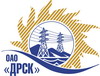 Открытое акционерное общество«Дальневосточная распределительная сетевая  компания»ПРОТОКОЛ рассмотрения  заявок участников ПРЕДМЕТ ЗАКУПКИ: открытый электронный запрос предложений № 405361 на право заключения Договора на выполнение работ для нужд филиала ОАО «ДРСК» «Амурские электрические сети» (закупка 2604 раздела 1.1. ГКПЗ 2014 г.).лот 1 -  Ремонт кабельных линий г. Шимановск, лот 2 – Ремонт кабельных линий г. Свободный Плановая стоимость: лот 1 – 930 000, руб. без НДС, лот 2 – 741 865,0 руб. без учета НДС. Указание о проведении закупки от 25.08.2014 № 217.ПРИСУТСТВОВАЛИ: постоянно действующая Закупочная комиссия 2-го уровня.ВОПРОСЫ ЗАСЕДАНИЯ ЗАКУПОЧНОЙ КОМИССИИ:О признании предложений соответствующими условиям закупки.О предварительной ранжировке предложений участников закупки. О проведении переторжки.ВОПРОС 1 «О признании предложений соответствующими условиям закупки»РАССМАТРИВАЕМЫЕ ДОКУМЕНТЫ:Протокол процедуры вскрытия конвертов с заявками участников.Сводное заключение экспертов Моториной О.А., Селивонова А.В., Лаптева И.А.Предложения участников.ОТМЕТИЛИ:Предложения ООО "ДЭМ" г.Свободный (лоты 1 и 2), ООО "Системы и Сети" г. Благовещенск (лоты 1 и 2) признаются удовлетворяющими по существу условиям закупки. Предлагается принять данные предложения к дальнейшему рассмотрению. ВОПРОС 2 «О предварительной ранжировке предложений участников закупки»РАССМАТРИВАЕМЫЕ ДОКУМЕНТЫ:Протокол процедуры вскрытия конвертов с заявками участников.Сводное заключение экспертов Моториной О.А., Селивонова А.В., Лаптева И.А.Предложения участников.ОТМЕТИЛИ:В соответствии с критериями и процедурами оценки, изложенными в документации о закупке, предлагается ранжировать предложения следующим образом:ВОПРОС 3 «О проведении переторжки»ОТМЕТИЛИ:Учитывая результаты экспертизы предложений Участников закупки Закупочная комиссия полагает  целесообразным проведение переторжки.РЕШИЛИ:Признать предложения ООО "ДЭМ" г.Свободный (лоты 1 и 2), ООО "Системы и Сети" г. Благовещенск (лоты 1 и 2) соответствующими условиям закупки. Утвердить ранжировку предложений участников после поведения переторжки:Лот 1 1 место ООО "ДЭМ" г.Свободный2 место ООО "Системы и Сети" г. БлаговещенскЛот 21 место ООО "ДЭМ" г.Свободный2 место ООО "Системы и Сети" г. БлаговещенскПровести переторжку.Пригласить к участию в переторжке следующих участников: ООО "ДЭМ" г.Свободный (лоты 1 и 2), ООО "Системы и Сети" г. Благовещенск (лоты 1 и 2). Определить форму переторжки: заочная.Назначить переторжку на 24.09.2014  в 10:00 благовещенского времени.Место проведения переторжки: Торговая площадка Системы www.b2b-energo.ru.Техническому секретарю Закупочной комиссии уведомить участников, приглашенных к участию в переторжке о принятом комиссией решении.Ответственный секретарь Закупочной комиссии 2 уровня                               О.А.МоторинаТехнический секретарь Закупочной комиссии 2 уровня                                    О.В.Чувашова            №  565/УР-Рг. Благовещенск22 сентября 2014 г.Место в ран-жировкеНаименование и адрес участникаЦена заявки, руб. Неценовая предпочтительность (в баллах от 3до 5)Лот 1 -  Ремонт кабельных линий г. ШимановскЛот 1 -  Ремонт кабельных линий г. Шимановск1ООО "ДЭМ" (676450, Россия, Амурская область, г.Свободный, ул. Шатковская, 126)927 346,89 руб. без НДС (1 094 269,33 руб. с НДС) 2,72ООО "Системы и Сети" (675000, г. Благовещенск, ул. Шевченко, д. 6)930 000,00 руб. без НДС (1 097 400,0 руб. с НДС)2,7Лот 2 – Ремонт кабельных линий г. СвободныйЛот 2 – Ремонт кабельных линий г. Свободный1ООО "ДЭМ" (676450, Россия, Амурская область, г.Свободный, ул. Шатковская, 126)735 495,65 руб. без НДС (867 884,87 руб. с НДС)2,72ООО "Системы и Сети" (675000, г. Благовещенск, ул. Шевченко, д. 6)741 865,00 руб. без НДС (875 400,7 руб. с НДС). 2,7